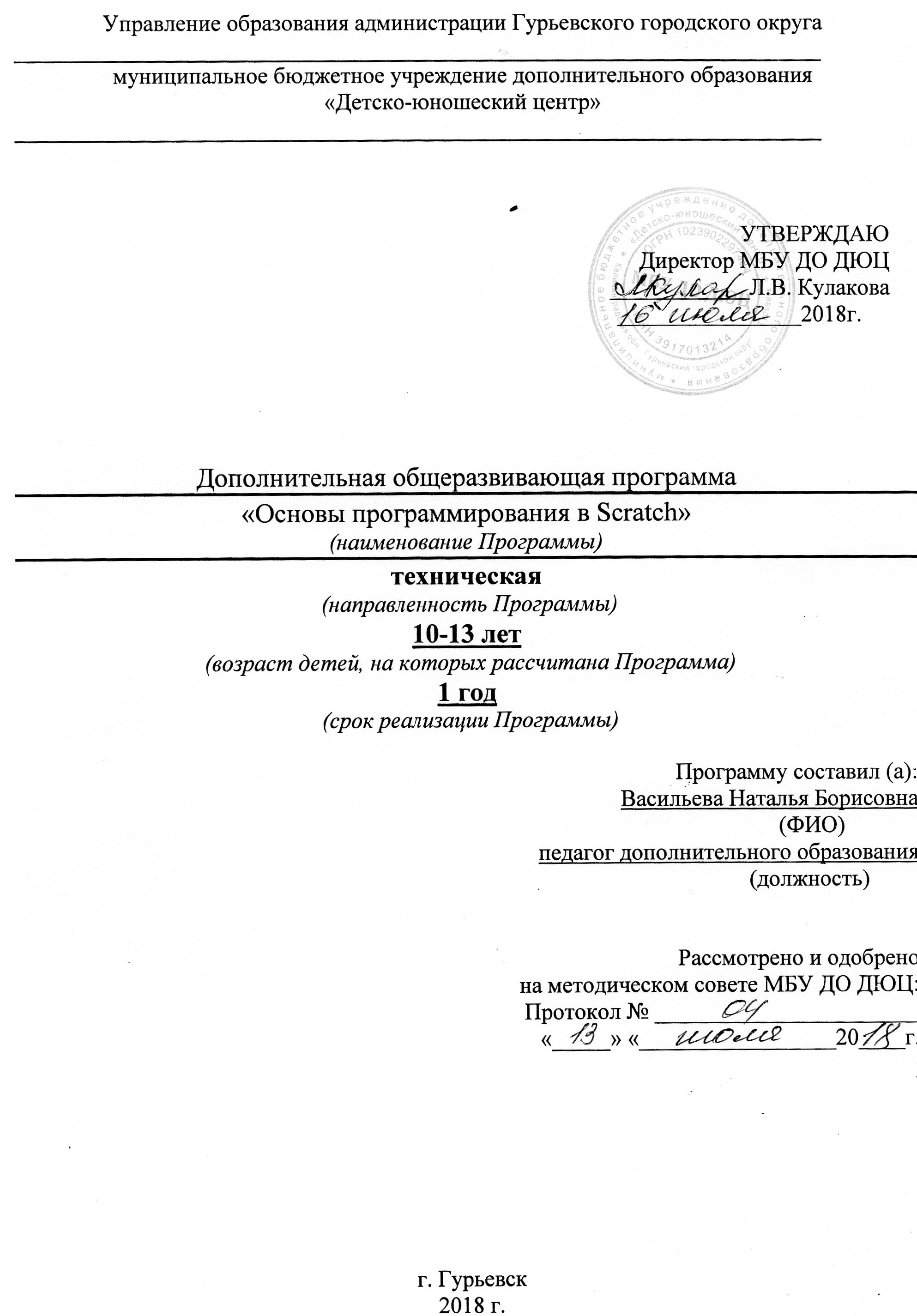 ПОЯСНИТЕЛЬНАЯ ЗАПИСКА                    Направленность программы – художественная.    Обучение детей по данной программе, предполагающей изучение основ танцевальной культуры, умение красиво и пластично двигаться под различные танцевальные ритмы и темпы музыки, сопутствует физическому развитию и повышению уровня общего образования и культуры детей. Если образовательное учреждение может предоставить своим воспитанникам возможность приобщения к прекрасному миру танца, то детство, обогащённое соприкосновением с этим светлым и радостным искусством, позволит детям расти и развиваться не только физически, но и духовно.Актуальность,  новизна, практическая значимость, педагогическая  целесообразность     Хореография как никакое другое искусство обладает огромными возможностями для полноценного эстетического совершенствования ребенка, для его гармоничного духовного и физического развития. Танец является богатейшим источником эстетических впечатлений ребенка, формирует его художественное «я» как составную часть орудия общества.   Танец органично сочетает в себе различные виды искусства, в частности, музыку, песню, элементы театрального искусства, фольклор. Он воздействует на нравственный, эстетический, духовный мир людей различного возраста. Что же касается непосредственно детей, то танец, без преувеличения, развивает ребенка всесторонне.  Танцевальное искусство - подразумевает развитие чувства ритма, умения слышать и понимать музыку, согласовывать с ней свои движения, одновременно развивать и тренировать мышечную силу корпуса и ног, пластику рук, грацию и выразительность. Занятия танцем дают организму физическую нагрузку, равную сочетанию нескольких видов спорта. Используемые в хореографии, ритмике движения, прошедшие длительный отбор, безусловно, оказывают положительное воздействие на здоровье детей.     Искусство танца – это синтез эстетического и физического развития человека. Общеразвивающие упражнения, упражнения партерной гимнастики, элементы танца исполняются под музыкальное сопровождение. Образность, различный характер музыки, многообразие её жанров повышает эмоциональность детей, питает воображение. Увлекательно, в процессе игры, выполняя различные движения и упражнения, укрепляется опорно-двигательный аппарат, формируется правильная осанка, развиваются координация движений и ориентация в пространстве.   Проблема развития творческих способностей у детей состоит в том, что необходимо продолжать развивать у дошкольников музыкально-ритмические и танцевальные движения, заложенные природой, т.к. музыкально-ритмическое творчество может успешно развиться только при условии целенаправленного руководства со стороны педагога, а правильная организация и проведение данного вида творчества помогут ребенку развить свои творческие способности. Музыкально-ритмическая деятельность привлекает детей своей эмоциональностью, возможностью активно выразить свое отношение к музыке в движении. Учитывая возрастные особенности детей, их запросы и интересы занятия хореографией проводятся в игровой форме, большое внимание уделяется музыкальным играм, импровизации. В музыкальных играх, создавая тот или иной образ, дети слышат в музыке и передают в движении разнообразные чувства. Система упражнений выстроена от простого к сложному, с учетом всех необходимых музыкально-ритмических навыков и навыков выразительного движения при условии многократного повторения заданий, что помогает успешному выполнению требований программы.    Танец имеет огромное значение как средство воспитания нравственного самосознания. Получение сведений о танцах разных народов и различных эпох столь же необходимо, как изучение всемирной истории и этапов развития мировой художественной культуры, ибо каждый народ имеет свои, только ему присущие танцы, в которых отражены его душа, его история, его обычаи и характер. Изучение танцев своего народа должно стать такой же потребностью, как и изучение родного языка, мелодий, песен, традиций, ибо в этом заключены основы национального характера, этнической самобытности, выработанные в течение многих веков.      Предлагаемая программа сориентирует педагогов на работу с детьми, независимо от наличия у них специальных физических данных, на воспитание хореографической культуры и привитие начальных навыков в искусстве танца. Отличительные особенности программы:        Отличительной особенностью программы является комплексность подхода при реализации учебно-воспитательных задач, предполагающих, в первую очередь, развивающую направленность программы. Данная комплексность основывается на следующих принципах:- развитие воображения ребёнка через особые формы двигательной активности (изучение простейших танцевальных движений, составляющих основу детских танцев);- формирование осмысленной моторики, которое предполагает развитие координации ребёнка и способность на определённом этапе изучения танцевальных движений не только узнавать мелодию и ритм танца, но умение реализовывать их в простейших комбинациях танцевальных движений;- формирование у детей способностей к взаимодействию в паре и в группе, навыкам выступления, умению понимать друг друга в процессе исполнения танца;- формирование навыков коллективного взаимодействия и взаимного уважения при постановке танцев и подготовке публичного выступления.Ключевые понятия образовательной программы: В образовательной программе используются следующие термины и понятия:Общие термины:Дополнительная общеобразовательная программа – документ, определяющий содержание дополнительного образования. К дополнительным образовательным программам относятся: дополнительные общеразвивающие программы, дополнительные предпрофессиональные программы (Ст.12 п.4 ФЗ-273 «Об образовании в РФ»).Учебный план – документ, который определяет перечень,   последовательность и распределение по периодам обучения учебных предметов, курсов, дисциплин (модулей), практики, иных видов учебной деятельности и, если иное не установлено настоящим Федеральным законом, формы промежуточной аттестации обучающихся.Рабочая программа – часть образовательной программы, определяющий объем, содержание и порядок реализации дополнительных общеобразовательных программ.  Учащиеся – лица, осваивающие образовательные программы начального общего, основного общего или среднего общего образования, дополнительные общеобразовательные программы;Средства обучения и воспитания – приборы, оборудование, включая спортивное оборудование и инвентарь, инструменты (в том числе музыкальные), учебно-наглядные пособия, компьютеры, информационно-телекоммуникационные сети, аппаратно-программные и аудиовизуальные средства, печатные и электронные образовательные и информационные ресурсы и иные материальные объекты, необходимые для организации образовательной деятельности.Специальные термины: ГИМНАСТИКА - совокупность упражнений для физического развития организма.РИТМИКА – ритмические движения с музыкальным сопровождением.
РИТМОПЛАСТИКА - используются средства художественной гимнастики, общеразвивающие упражнения, свободная пластика, суставная гимнастика, элементы современного танца. Это ритмика для детей и детский фитнес, сочетание гимнастики и йоги, классического балета и аэробики, народного и современного танца. Ритмопластика включает упражнения для детей, которые и танцевально-изящны, и пластичны, и полезны для детского организма.
МУЗЫКАЛЬНО-ПОДВИЖНЫЕ ИГРЫ – это сознательная, активная деятельность ребенка, характеризующаяся точным и своевременным выполнением заданий, основанных на разных видах движений под определённую музыку и связанных с обязательными для всех играющих правилами.
ПАЛЬЧИКОВЫЕ ИГРЫ - помимо развития мелкой моторики, это прекрасный способ отвлечь и развеселить ребенка, ведь в основе каждой игры — детская «потешка» или стихотворение.ЛОГОРИТМИЧЕСКИЕ ИГРЫ - это система движений в сочетании с музыкой и словом. Понимание логоритмики основано на использовании связи слова, музыки и движения.Цель программы - формировать у детей творческие способности через музыкально-ритмические и танцевальные движения.Задачи программы:Образовательные:- через образы дать возможность выразить собственное восприятие музыки;- расширение музыкального кругозора, пополнение словарного запаса;- умение отмечать в движении метр (сильную долю такта), простейший ритмический рисунок;- умение менять движения в соответствии с двух- и трехчастной формой, и музыкальными фразами.Развивающие:- развитие координации, гибкости, пластичности, выразительности и точности движений;- умение ритмично двигаться в соответствии с различным характером музыки, динамикой;- координация и укрепление опорно-двигательного аппарата;- приобщение к совместному движению с педагогом.Воспитательные:- воспитание у детей интереса к занятиям хореографией путем создания положительного эмоционального настроя;- психологическое раскрепощение ребенка;- воспитание умения работать в паре, коллективе,- понимать и исполнять ритмические движения, названия которых даются педагогом на французском языке.     Успешное решение поставленных задач на занятиях хореографией с дошкольниками возможно только при использовании педагогических принципов и методов обучения.Формы организации учебного процессаОсновные правила для педагога-хореографа в работе с дошкольниками:– активно применять принцип наглядности – показ движений; – речь педагога – образная, эмоционально-выразительная; – объяснения – краткие, точные, ясные; – форма организации урока – игровая; – избегать однообразия, чаще менять темп и ритм урока; – прививать навыки организованности, самостоятельности, дисциплины; – избегать чрезмерных физических нагрузок. Педагог становится ответственен за то, каким станет ребенок, переступая порог хореографического класса. Успех работы с детьми-дошкольниками решается не количеством упражнений, игр, танцев, а умением привить любовь к занятиям хореографией. Каким бы не был результат, педагогу важно поддерживать усилия и инициативы детей, стимулировать их к дальнейшей творческой деятельности.Методические приемы:Игровой метод. Основным методом обучения хореографии детей дошкольного возраста является игра, так как игра – это основная деятельность, естественное состояние детей дошкольного возраста.     Речь идет не о применении игры как средства разрядки и отдыха на занятии, а о том, чтобы пронизывать занятие игровым началом, сделать игру его органическим компонентом. Каждая ритмическая игра имеет в своей основе определенную цель, какое-либо задание. В процессе игры дети знакомятся с окружающей жизнью, уточняют и осмысливают свои представления о мире. Наглядный метод – выразительный показ под счет, с музыкой.Метод аналогий. В программе обучения широко используется метод аналогий с животным и растительным миром (образ, поза, двигательная имитация), где педагог-режиссер, используя игровую атрибутику, образ, активизирует работу правого полушария головного мозга ребенка, его пространственно-образное мышление, способствуя высвобождению скрытых творческих возможностей подсознания.Словесный метод. Это беседа о характере музыки, средствах ее выразительности, объяснение методики исполнения движений, оценка.Практический метод.  Заключается в многократном выполнении конкретного музыкально-ритмического движения.Возраст детей:     Данная программа предусматривает построение процесса обучения по спирали с усовершенствованием на каждом этапе до качественно нового уровня знаний. Один и тот же учебный материал для различного возраста обучаемых и на разных годах обучения может использоваться в различных пропорциях.1 год обучения: 5-6 года2 год обучения: 6-7 летСроки реализации программы:    Программа предназначена для обучения детей 5-7 лет и рассчитана на два учебных года. Этот период можно определить, как первый этап в освоении азов ритмики.Долгосрочность освоения программы определяется:- постепенным характером формирования физического аппарата ребенка для освоения и в связи с этим постепенное усложнение образовательной программы;- процессами психического развития ребенка;- большим объемом материала, много предметностью;-групповым характером освоения программы и предъявления образовательного результата.Режим занятий: Образовательная деятельность проводятся в течение всего календарного   года, с 1 сентября по 31 августа, который делится на учебный период  по общеразвивающей программе и летний период.   Учебный период Начало учебного периода- 1 сентябряОкончание учебного периода – 31 маяУчебный период состоит из аудиторных и внеаудиторных занятий.-продолжительность аудиторные занятия – 36 недель-продолжительность внеаудиторных занятий- 3 неделиЛетний период:Начало летнего периода – 1 июня;Окончание летнего периода – 31 августа;Летний период состоит из внеаудиторных занятий и самоподготовки.-Продолжительность внеаудиторных занятий–7 недель;  -Продолжительность самоподготовки-6 недель   Комплектование в группы производится с 1 июня по 1 сентября          текущего года для групп второго и последующих годов обучения,и до 10 сентября – для первого года обучения.Занятия проводятся: два раза в неделю, во второй половине дня. Длительность занятий: первый год обучения – 20 - 25  минут, второй год обучения – 25 - 30 минут. Всего 72 часа в год, 4 часа отводится на проведение мониторинга (2 раза в год).   Занятие состоит из:- подготовительной (вводной), -основной  -заключительной частей.    Вводную часть составляют упражнения и движения динамического характера, воздействующие на весь организм: ходьба, бег, прыжки. Затем следует основная часть, в которой реализуются задачи этапов обучения. Третья часть занятия —партерная гимнастика – направлена на восстановление дыхания и растяжку мышц.    Упражнения распределяются с учетом возрастания физиологической нагрузки в основной части занятия: в подготовительной части объединяются упражнения простые по координации, малые по амплитуде и выполняемые в медленном умеренном темпе; постепенное увеличение этих параметров движения и темпа приводит к усилению нагрузки в основной части; в заключительной части нагрузка постепенно снижается.    Музыка на занятии доступна восприятию ребенка. Используются детские песни, песни из мультфильмов, эстрадные и классические произведения.    Музыкальные стили и темп на протяжении занятия меняются, но основной темп – умеренный.Этапы процесса обучения:    Целостный процесс обучения танцам можно условно разделить на три этапа:    Начальный этап — обучение упражнения (отдельному движению);    Этап углубленного разучивания упражнения;    Этап закрепления и совершенствования упражнения.    Начальный этап обучения характеризуется созданием предварительного представления об упражнении. На этом этапе обучения педагог рассказывает, объясняет и демонстрирует упражнения, а дети пытаются воссоздать увиденное, подражая педагогу.   Название упражнений, вводимое педагогом на начальном этапе, создает условия для формирования его образа, активизирует работу центральной нервной системы детей.   Показ упражнения происходит в зеркальном изображении.   Объяснение техники исполнения упражнения дополняет ту информацию, которую ребенок получил при просмотре. Первые попытки опробования упражнения имеют большое значение при дальнейшем формировании двигательного навыка. При обучении несложным упражнениям (например, основные движения руками, ногами, головой, туловищем, простейшие прыжки и др.) начальный этап обучения может закончиться уже на первых попытках. При обучении сложным движениям (например, разнонаправленные движения руками, ногами, головой в упражнениях танцевального характера) педагог должен выбрать наиболее рациональные методы и приемы дальнейшего формирования представления о технической основе упражнения. Если упражнение можно разделить на составные части, целесообразно применять расчлененный метод. Например, изучить сначала движение только ногами, затем руками, далее соединить эти движения вместе и только после этого продолжить дальнейшее обучение упражнению.    Успех начального этапа обучения зависит от умелого предупреждения и исправления ошибок. При удачном выполнении упражнения целесообразно его повторить несколько раз, закрепив тем самым предварительное представление о нем. Этап углубленного разучивания упражнения характеризуется уточнением и совершенствованием деталей техники его выполнения. Основная задача этапа сводится к уточнению двигательных действий, пониманию закономерностей движения, усовершенствования ритма, свободного и слитного выполнения упражнения.    Главным условием обучения на этом этапе является целостное выполнение упражнения. Количество повторений в занятии увеличивается, по сравнению с предыдущим этапом. На этапе углубленного разучивания дети приобретают некоторый опыт в исполнении движений по показу педагога и запоминают несколько композиций. Все это способствует развитию у детей самостоятельно выполнять выученные упражнения в целом.    Этап закрепления и совершенствования характеризуется образованием двигательного навыка, переходом его к творческому самовыражению в движении под музыку. Задача педагога на этом этапе состоит не только в закреплении двигательного навыка у детей, но и в создании условий для формирования движений более высокого уровня, выполнение которых можно было бы использовать в комбинации с другими упражнениями. На этом этапе необходимо совершенствовать качество исполнения упражнений и формировать у детей индивидуальный стиль.   Этап совершенствования упражнений можно считать завершенным лишь только тогда, когда дети начнут свободно двигаться с полной эмоциональной и эстетической отдачей. Только после этого данное упражнение можно применить с другими, ранее изученными упражнениями, в различных комбинациях, комплексах и танцах.   На занятиях хореографией подбор упражнений соответствует возможности и подготовленности детей.   В процессе изучения курса дети знакомятся с основами танцевального искусства, осваивают репертуар, показывают свое мастерство на детских праздниках и концертах. Репертуар к программе подобран для каждого возраста детей.    Главным возбудителем фантазии ребенка является музыка. Поэтому музыкальный материал подбирается особенно тщательно, по следующим принципам:- соответствие возрасту;- художественность музыкальных произведений, яркость, динамичность их образов;- моторный характер музыкального произведения, побуждающий к движениям;- разнообразие тематики, жанров, характера музыкальных произведений на примерах народной, классической и современной музыки, детских песен, музыки из мультфильмов.На основе подобранного музыкального материала создается танцевальный репертуар. Важно, чтобы в процессе занятий по хореографии, приобретение знаний, умений и навыков не являлось самоцелью, а развивало музыкально-танцевальные и общие способности, творчество, формировало основы духовной культуры детей.Ожидаемые результаты:    Обучая дошкольников по данной программе, к концу года мы добиваемся следующих результатов:    Первый год обучения (старшая группа). Дети владеют навыками: ориентации в пространстве, передвижению по залу по элементарным рисункам (линия, круг, колонка).  Владеют элементарными хореографическими упражнениями по программе этого года обучения.    Второй год обучения (подготовительная группа). Могут ориентироваться в зале при проведении музыкально-подвижных игр. Умеют выполнять специальные упражнения для согласования движений с музыкой, владеют основами хореографических упражнений этого года обучения.     Главный ожидаемый результат: овладение детьми навыками искусства танца, способности и желание продолжать занятия хореографией после освоения программы.Механизм оценивания образовательных результатов:Контроль уровня освоения материала учащимися  осуществляется по результатам выполнения практических заданий на каждом  занятии. Эффективность занятий оценивается педагогом в соответствии с учебной программой, исходя из того, освоил ли ученик за учебный год все то, что должен был освоить. В повседневных занятиях самостоятельная отработка учениками танцевальных движений позволяет педагогу оценить, насколько понятен учебный материал, внести соответствующие изменения. Важным параметром успешного обучения является устойчивый интерес к занятиям, который проявляется в регулярном посещении занятий каждым учеником, стабильном составе групп. Эти показатели постоянно анализируются педагогом и позволяют ему корректировать свою работу. В конечном итоге, успех обучения характеризуются участием ребят в открытых занятиях, где они могут показать уровень профессиональной обученности.По итогам двухгодичного  обучения в объединении выдаются свидетельства об окончании базового уровня.Формы подведения итогов: - выступления детей на открытых мероприятиях;- участие в тематических праздниках;- контрольные занятия;- итоговое занятие;- открытые занятия для родителей;- отчетный концерт по итогам года.   Первый год обучения (5-6 лет)В 5-6-летнем возрасте с детьми разучиваются простые танцы-этюды, причем с минимальным содержанием хореографии – хлопки, притопы, повороты, хороводы с повторениями для лучшего запоминания, где дети могут выполнять движения по рисунку танца, повторяя за педагогом. В этом возрасте не ставится задача научить ребенка танцевать. Важно, в первую очередь, чтобы дети повторяли за педагогом, ориентировались в пространстве, взаимодействовали с другими детьми. Также с раннего возраста для танцора важно развитие музыкального слуха и чувства ритма. Игры помогают развить реакцию, быстро запоминать танцевальные движения и комбинации.УЧЕБНЫЙ ПЛАНПервый год обученияВторой год обученияКАЛЕНДАРНЫЙ ГРАФИК СОДЕРЖАНИЕ ПРОГРАММЫ1-й год обученияВводное занятие    Раздел  «Знакомство с танцем»    Раздел  «Музыкально-ритмическая игра»Раздел  «Постановка корпуса»   Раздел  «Танцевальные игры» (комплексы ритмопластики)Раздел «Рисунок танца»Раздел «Детский танец»Раздел  «Партерная гимнастика»     Раздел «Танцевальная мозаика» (репетиционно-постановочная работа)2-й год обученияВводное занятиеРаздел «Музыкальная грамота»    Раздел  «Элементы классического танца»Раздел  «Танцевальные игры» (комплексы ритмопластики)Раздел  «Рисунок танца»Раздел  «Народный танец»Раздел  «Партерная гимнастика»Раздел «Работа над эмоциональным исполнением танцевальных номеров». Раздел  «Танцевальная мозаика» (репетиционно-постановочная работа)ОРГАНИЗАЦИОННО-ПЕДАГОГИЧЕСКИЕ УСЛОВИЯ РЕАЛИЗАЦИИ ПРОГРАММЫМетодическое обеспечение программыПриемы, принципы и методы организации образовательного процесса.Для достижения цели, задач и содержания программы необходимо опираться в процессе обучения на следующие хореографические принципы:• принцип формирования у детей художественного восприятия через пластику; • принцип развития чувства ритма, темпа, музыкальной формы; • принцип обучения владению культурой движения: музыкальность, гибкость, выворотность, пластичность.Принципы дидактики: • принцип развивающего и воспитывающего характера обучения; • принцип систематичности и последовательности в практическом овладении основами хореографического мастерства; • принцип движения от простого к сложному как постепенное усложнение инструктивного материала, упражнений, элементов  танца ; • принцип наглядности, привлечение чувственного восприятия, наблюдения, показа; • принцип опоры на возрастные и индивидуальные особенности учащихся; • принцип доступности и посильности; • принцип прочности обучения как возможность применять полученные знания  во внеурочной деятельности, в учебных целях.Для реализации программы в работе с учащимися применяются следующие методы: 1. Метод активного слушания музыки, где происходит проживание интонаций в образных представлениях: импровизация, двигательные упражнения – образы. 2. Метод использования слова, с его помощью раскрывается содержание музыкальных произведений, объясняются элементарные основы музыкальной грамоты, описывается техника движений в связи с музыкой, вводится терминология. 3. Метод наглядного восприятия, способствует быстрому, глубокому и прочному усвоению программы, повышает интерес к занятиям. 4. Метод практического обучения, где в учебно-тренировочной работе осуществляется освоение основных умений и навыков, связанных с постановочной, репетиционной работой, осуществляется поиск художественного и технического решения.Для реализации программы среди учащихся используются также приемы: • комментирование; • инструктирование; • корректирование.Материально-техническое обеспечение.Важным условием выполнения учебной программы является достаточный уровень материально – технического обеспечения:  наличие специального зала, оснащенного зеркалами и станками;  качественное освещение в дневное и вечернее время;  музыкальная аппаратура, аудиозаписи, USB-порт;  специальная форма и обувь; Наличие специального инвентаря для занятий: гимнастические коврики, маты, наколенники, скакалки и т.д.; костюмы и реквизит для концертных номеров (решение подобных   вопросов осуществляется совместно с родителями).ОЦЕНОЧНЫЕ МАТЕРИАЛЫСистема контроля и оценивания результатовКонтроль уровня освоения материала учащимися осуществляется по результатам промежуточной аттестации в виде открытых зачетных занятий, по результатам опросов, тестирования, участия в концертной и конкурсной деятельности.  Требования к уровню подготовленности дошкольниковНормативные актыКонвенция о правах ребенка (одобрена Генеральной Ассамблеей ООН 20 ноября 1989 г.). Ратифицирована Постановлением ВС СССР 13 июня 1990 г. № 1559-1 // СПС Консультант Плюс.Федеральный закон Российской Федерации от 29.12.2012 г. №273-ФЗ «Об образовании в Российской Федерации»;Приказ Министерства образования Российской Федерации от 29.08.2013 г. № 1008 «Об утверждении порядка организации и осуществления образовательной деятельности по дополнительным общеобразовательным программам»;Концепция развития дополнительного образования детей в Российской Федерации до 2020 года; Постановление Главного государственного санитарного врача Российской Федерации от 04.07.2014 г. № 41 «Об утверждении СанПиН 2.4.4.3172-14 "Санитарно-эпидемиологические требования к устройству, содержанию и организации режима работы образовательных организаций дополнительного образования детей"».Положение о дополнительных общеразвивающих программах (локальный акт МБУ ДО  ДЮЦ);Устав МБУ ДО ДЮЦ;СПИСОК ЛИТЕРАТУРЫ:Зарецкая Н.В., Роот З. Танцы в детском саду. - М.: Айрис-пресс, 2008Зарецкая Н.В. Танцы для детей старшего дошкольного возраста. Пособие для практических работников ДОУ. – М.: Айрис-пресс, 2005Коренева Т.Ф. Музыкально-ритмические движения для детей дошкольного и младшего школьного возраста. - М.: Владос, 2011.Пуртова Т.В., Беликова А.Н., Кветная О.В. Учите детей танцевать. М., Владос, 2013.Роот З. Танцы с нотами для детского сада. – М.: Айрис-пресс, 2006Роот З.Я. Музыкально-дидактические игры для детей дошкольного возраста.- М.: Айрис-пресс, 2005.Фирилева Ж.Е., Сайкина Е.Г. Са-Фи-Дансе. Учебно-методическое издание. - СПб., Детство-пресс, 2011Ивановский Ю.А. Занимательная музыка. – Ростов–на–Дону, 2012Королева Е.А. Азбука музыки в сказках, стихах и картинках. Москва, 2011Финкельштейн Э., Музыка от А до Я. Занимательное чтение с картинками и фантазиями. Санкт - Петербург, 1997.
ИНТЕРНЕТ РЕСУРСЫ:http://www.horeograf.com/ http://dancehelp.ru/№ п\пРазделТеория ПрактикаВсего1.	Вводное2-22.Мониторинг в начале года и в конце-443. Знакомство с танцем2-24. Музыкально-ритмическая игра 2575.Постановка корпуса2576.Танцевальные игры 2577.Рисунок танца2578.Детский танец28109.Партерная гимнастика461010.Танцевальная мозаика (репетиционно-постановочная работа) 	-8811.Работа над эмоциональным исполнением номеров26812.ИТОГО:	205272Внеаудиторные занятия20Самоподготовка12№ п\пРазделТеория ПрактикаВсего1.	Вводное2-22.Мониторинг в начале года и в конце-443. Элементы классического танца28104. Музыкальная грамота 2575.Народный танец2576.Танцевальные игры 2577.Рисунок танца2579.Партерная гимнастика461010.Танцевальная мозаика (репетиционно-постановочная работа) 	-8811.Работа над эмоциональным исполнением номеров26812.ИТОГО:	205272Внеаудиторные занятия20Самоподготовка12Год реали-зации программы Учебный период  Учебный период  Учебный период  Учебный период  Учебный период  Учебный период  Учебный период  Учебный период  Учебный период  Учебный период  Учебный период  Учебный период  Учебный период Летний периодЛетний периодЛетний периодЛетний периодПродолжительностькалендарного годаГод реали-зации программысентябрьсентябрьоктябрьноябрьдекабрьянварьянварьфевральмартапрельмаймаймайиюньиюльиюльавгустПродолжительностькалендарного годаI год обучения1,5 нед.2,5 нед4недели4 недели5 недель1,5нед.3 нед.4 недели5 нед.4 недели4,5 недели4,5 неделиПро-меж.аттестация4 нед.3 24 нед.52 неделиII год обучения4 недели4 недели4недели4 недели5 недель1,5 нед.3 нед.4 недели5 нед.4 недели3 недПро-меж.аттестация1,5 нед.4 нед3 2 4 нед52 неделиАудиторные занятия по расписанию  - 36 недельВнеаудиторный  период - 10 недельCамоподготовка – 6 недельВ конце учебного года проводится промежуточная и итоговая аттестации. № п\пЗадачи:Содержание:1.1. Провести с детьми беседу о правилах поведения на занятиях.2. Познакомить с требованиями к внешнему виду.3. Разговор о технике безопасности на занятиях.4. Провести начальную диагностику на элементарных движениях.№ п\пЗадачи:Содержание:1.1. Познакомить детей с танцем, через игру и образы.2. Рассказать о пользе танца для здоровья детей.3. Беседа о любимых танцах№ п\пЗадачи:Содержание:1.1. Закрепить знания, умения и навыки, полученные ранее.2. Расширить представления о танцевальной музыке3.Учить детей взаимодействовать в команде.4. Развивать умение двигаться в соответствии с характером музыки.1. «Заводная игрушка» Детям предлагается прослушать музыку, затем один ребенок выходит на середину зала, педагог «заводит ключом» ребенка. Ребенок под музыку танцевальными движениями изображает придуманную им игрушку. По окончании музыки дети вместе решают, какая игрушка перед ними была. Каждый желающий по очереди показывает свою придуманную «заводную игрушку». Во время проведения игр под музыку перед педагогом стоит задача научить детей создавать музыкально-двигательный образ. Причем, педагог должен сказать название, которое определяло бы характер движения. Например: «зайчик» (подпрыгивание), «лошадка» (прямой галоп), «кошечка» (мягкий шаг), «мячик» (подпрыгивание и бег) и т. п.2. «Мягкие зверюшки». Пример ритмической игры на развитие координации, слуха, ориентации в пространстве, внимания, воображения Дети стоят по кругу лицом в центр, игрушку держат прямо перед собой. Преподаватель дает задание поставить игрушки в центр круга и вернуться на свое место, когда музыка перестанет играть.№ п\пЗадачи:Содержание:1.Развивать мускулатуру ног, рук, спины.Формировать правильную осанку и координацию движений.Подготовить детей к изучению более сложных элементов.1.Перед выполнением поклона в игровой форме проговариваем: - ножки «подружились» (просим поставить их по VI позиции- колени «подпрыгнули» (втянуть колени)- «хвосты» втянули (подкрутили копчик)- пузико «застегнули» на пуговку (втянули животы)- на плечи поставили «банки с вареньем» (оттягиваем плечи вниз)-6 шею «подпираем карандашами» (показываем шею длинную)- макушкой тянемся в потолок- пальцы на руках «намазываем клеем» (имитируем), а затем «высушим» (сильно дуем) пальцы должны быть вместе. Большой пальчик нужно отделить от других (отводим в сторону). А затем спрячем его за спинку. Таким образом происходит правильная постановка корпуса. Дети привыкают к этому положению, к положению подтянутости.2. Для формирования выворотной стопы и подъема стопы. Используем упражнения на полу. В положении сидя поочередно показываем то сильные носочки, то сокращенные «утюги». Из положения сокращенной стопы, разводим стопы в положение «русалка», когда пятки вместе, а носочки смотрят в стороны. Мизинцем касаемся пола. № п\пЗадачи:Содержание:1.1. Развивать внимание, память, координацию движений.2. Подготовить организм ребенка к выполнению более сложных элементов.3. Двигаться в соответствии с характером музыки.4. Учить через движения передавать эмоциональный настрой произведения.«Разноцветная игра», «Красная шапочка», «Любитель-рыболов», «Кошки-мышки», «Танцуем, сидя», «Стирка», «Голубая вода», «Буратино».Танцевальные этюды на современном материале.№ п\пЗадачи:Содержание:1.1. Приобрести навыки свободного перемещения в пространстве.2. Изучить простые рисунки танца для использования их в концертных номерах.3. Привить навык держать равнение в рисунке, соблюдать интервалы.Рисунок танца:- круг- полукруг- линия- колонка- шахматный порядокНаучить перестраиваться из одного рисунка в другой. И двигаться по линии танца.№ п\пЗадачи:Содержание:1.1.Познакомить детей с детскими музыкальными произведениями.2. Научить двигаться в манере того или иного животного.3.Научить правильному исполнению танцевальных движений.1.Разучивание танцевального номера «Конфетки». Разучивания основных движений с атрибутами «Конфетками»:- положение над головой на вытянутых руках- положение перед собой на вытянутых руках- положение «звездочка» с отведением ноги в сторону- семенящий шаг назад «пятимся»- хлопки под музыку по бедру и в ладоши.2.Разучивание танцевального номера «Цыплята». Объяснить детям как работают «руки-крылышки»:- высокие махи руками от плеча- средние махи руками от локтя- маленькие махи от кисти с вытянутыми руками за спиной. Движения отображающие слова песни, цыплята:- поют- клюют- шагают- танцуют. Бег на высоких полупальцах семенящим шагом. Разучиванием движений с атрибутом – червячком: -  держим вместе над головой- одновременно поднимаем и отпускаем атрибут- идем друг за другом «паровозиком».3. Разучивание танцевального номера «Пчелки». Беседа на тему: «Кто делает мед?»  Объяснить детям как работают руки – крылышки, руки согнуты в локте, кисть активно работает вверх-вниз. Основные положения атрибута – ведерка:- в одной руке- в двух руках- над головой- стоит на полу- за спиной.Научиться распознавать свое место у своего цветка, тем самым дети учатся держать одинаковые промежутки и рисунок танца. Движение ногами: - отведение ноги в сторону на каблук- семенящий шаг- полонение вытянутой ноги вперед и в сторону- вращение вокруг себя с подачей корпуса вперед.№ п\пЗадачи:Содержание:1.1.Научить детей дотягивать колени.2. Развить гибкость тела.3. Развить силу мышц.4.Развить координацию движений. 5.Сформировать правильную осанку и здоровый позвоночник.1. Достать до солнышка» Упражнения для укрепления мышц спины. Исходное положение: сидя на полу, спина прямая, подтянутая, ноги вытянуты в коленях и стопе, руки опущены на пол. Музыкальный размер 2/4. 1-2-й такты – руки ставим на пояс, корпус вытягивается, «тянемся макушкой до солнышка». 3-4-й такты – корпус расслабляется, исходное положение. Упражнение повторяется 4 раза. 2. «Складочка» Упражнение для мышц спины и брюшного пресса. Музыкальный размер 2/4.  Исходное положение: сидя на полу, спина прямая, подтянутая, ноги вытянуты в коленях и стопе, руки опущены на пол. 1-2-й такты – руки через стороны медленно поднимаются в третью позицию;3-4-й такты – «Складочка» к ногам (спина подтянута, ноги вытянуты). 5-6-й такты – сохраняя третью позицию, поднимаем корпус вверх, удерживая подтянутой поясницу; 7-8-й такты – плавным движением опускаем через стороны руки в исходное положение. Упражнение исполняется 4 раза.3. «Лягушка» Упражнение на развитие выворотности и эластичности ног. Музыкальный размер 3/4. Исходное положение – сидя на полу. При исполнении под музыку этого элемента педагог следит за выворотностью ног и подтянутостью корпуса (медленно и спокойно колени ребенка достают до пола).Упражнение «лягушка» может так же исполняться лежа на спине или лежа на животе. Упражнение можно усложнить. Исходное положение: сидя на полу, ноги выворотны – «лягушка», корпус подтянут, руки опущены на пол. 1-2-й такты – руки поднимаются через стороны в третью позицию; 24 3-4-й такты – опускаем корпус вниз, «складочка» (ноги выворотны, спина подтянута, руки сохраняют третью позицию); 5-6-й такты – сохраняя третью позицию рук, поднимаем корпус вверх7-8-й такты – руки возвращаются в исходное положение. Упражнение повторяется 4 раза. № п\пЗадачи:Содержание:1.Научить детей самостоятельно двигаться под музыку.Подготовить к показательным выступлениям.Учить выражать через движения заданный образ.Сюжетные танцы: «Ходики», «Аквариум», «Лягушки и цапля». Детские танцы «Барбарики», Танец гномиков, «Раз, ладошка», «Зажигай!», «Танец с лентами», «Вальс знакомств», «Конфетки».Образные танцы «Пингвины», «Снеговики», «Бабочки», «Стирка», «Моряки», «Цыплята».№ п\пЗадачи:Содержание:1.1. Познакомить детей с историей рождения танца, жанрами танцевального искусства.2.Рассказать о пользе занятий танцами.3. Познакомить детей с разновидностями танцев.4.Беседа о стилях и направлениях.№ п\пЗадачи:Содержание:1.1. Закрепить знания, навыки, полученные ранее.2. Уметь анализировать музыкальное произведение, двигаться в соответствии с музыкой.1. Задания на анализ музыкальных произведений (темп, характер, динамика, ритмический рисунок, регистр, строение).2. Умение выделять сильные и слабые доли на слух (хлопками, шагом, движением, предметом).3. Такт, затакт, размер 2/4, 3/4, 4/4.- уметь выделять сильную долю;-уметь начинать движение с затакта;- творческая задача: поочередное вступление (каноном) на 2/4, 3/4, 4/4. Дети начинают делать движение по очереди на каждый следующий такт;- игра: «Вопрос – ответ», «Эхо», «Повтори-ка»№ п\пЗадачи:Содержание:1.1.Развивать мускулатуру ног, рук, спины.2.Формировать правильную осанку и координацию движений.3.Подготовить детей к изучению более сложных элементов.Экзерсис на середине:-постановка корпуса (ноги в свободном положении);-понятия рабочая нога и опорная нога;Позиции ног- I- II- III;-постановка корпуса в I – II – III позиции ног.Положение стопы на полупальцы;-чередование положений;-легкие прыжки;-перегиб корпуса вперед и в сторону.Позиции рук: подготовительная, I-я, II-я, III-я;-перевод рук из позиции в позицию;-повороты головы на 1/2; 1/4.№ п\пЗадачи:Содержание:1.1.Развивать внимание, память, координацию движений.2. Подготовить организм ребенка к выполнению более сложных элементов.3.Двигаться в соответствии с характером музыки.4. Учить через движения и игру передавать эмоциональный настрой произведения.«Шагаю как лошадка» Музыкальный размер 2/4, характер четкий, ритмичный.Шаг с высоким подъемом ноги в колене часто используется в играх. Согнутая в колене нога поднимается вперед так, что бедро принимает горизонтальное положение, а голень образует с бедром прямой угол. Носочек при этом «смотрит» в пол (как копытце у лошадки). При выполнении этого движения корпус должен быть прямым, голова поднята.№ п\пЗадачи:Содержание:1.1.Приобрести навыки свободного перемещения в пространстве.2.Изучить простые рисунки танца для использования их в концертных номерах.3.Привить навык держать равнение в рисунке, соблюдать интервалы.Движение по линии танца.Рисунок танца «Круг» (рассказ из истории):-замкнутый круг;-раскрытый круг (полукруг);-круг в круге;-сплетенный круг (корзиночка);-лицом в круг, лицом из круга;-круг парами.Научить перестраиваться из одного вида в другой.2. Рисунок танца «Колонна», «Линия»:-перестроения из круга в колонну, в линию, (на задний план, передний план);-перестроения из нескольких кругов (самостоятельно, выбрав ведущих).3. Понятие «Диагональ»:-перестроение из круга в диагональ;-перестроение из маленьких кружков в диагональ (самостоятельно указав ведущих).4. Рисунок танца «Спираль».Игра «Клубок ниток».5. Рисунок танца «Змейка»:-горизонтальная;-вертикальная.Перестроение из «круга» в «змейку» (самостоятельно, выбрав ведущего).6. Рисунок танца «Воротца»: Русский танец «Воротца».Игра – танец «Бесконечный».№ п\пЗадачи:Содержания:1.Познакомить детей с историей русского танца, его особенностями, формами.Рассказать об отличительных особенностях характера, манер исполнения.Научить основам русского танца.1.Введение в предмет «Русский танец».2.Постановка корпуса.3. Изучение основ русского народного танца.4.Развитие подвижности стоп на основе элементов: «елочка»,«гармошка», «ковырялочка».5.Работа рук в русском танце; положение: - на поясе, - перед собой, - во II-й позиции и т.д.6.Навыки работы с платочком.7.Поклон в русском характере.8.Основные движения в русском танце:- подскоки;-припадания;- бег с вытянутыми носочками вперед;- молоточки;-шаг с вытянутыми носочками (хороводный)- хлопки-движение с выставлением ноги на носок;- пружинка с поворотом- приставные шаги в сторону9.Ходы:- простой, на полупальцах,- боковой, приставной,-боковой ход «припадание» по VI позиции,-беговой шаг с отбрасыванием согнутых ног назад.10.Подготовка к «дробям»:- притопы,- удары полупальцами,- удары каблуком;11.Хлопки и хлопушки для мальчиков:- одинарные по бедру и голенищу.- каблучные упражнения – вынесение рабочей ноги на каблук во все направления.№ п\пЗадачи:Содержание:1.1.Научить детей дотягивать колени и подъемы.2. Развить гибкость тела.3. Развить силу мышц.4.Развить координацию движений. 5.Сформировать правильную осанку и здоровый позвоночник.«Качалочка» Исходное положение: лежа на животе, руки в 3-й позиции. Музыкальный размер 2/4, 3/4. Поочередно вверх поднимаются руки, сохраняя 3-ю позицию, а затем ноги (стопы вместе). Следить, чтоб учащиеся не помогали отталкиваться от пола руками или ногами.«Черепашки» Упражнение на развитие гибкости позвоночника. Исходное положение: лежа на животе, руки в упор (кисти возле плеч, локти опущены вниз). Музыкальный размер 3/4. 1-2-й такты – отталкиваясь руками от пола, поднимаем корпус вверх, голова прямо; 3-4-й такты – возвращаемся в исходное положение. Упражнение повторяется 4 раза. Усложнение упражнения (руки вытягиваются в локтях, мягко и плавно вытягиваем шею и тянемся макушкой назад). Развиваем гибкость позвоночника.«Коробочка» Музыкальный размер 3/4. Исходное положение: лежа на животе, руки в упор (кисти возле плеч, локти опущены вниз). 1-2-й такты – отталкиваясь руками от пола, мягко и плавно вытягиваем шею и тянемся макушкой назад. Ноги согнуть в коленях; 3-4-й такты – возвращаемся в исходное положение. Упражнение повторяется 4 раза. «Корзиночка»Музыкальный размер 3/4. Исходное положение: лежа на животе, ноги в натянутом положении, пятки вместе, руки лежат под подбородком. 1-2-й такты – кисти рук обхватывают голеностопные суставы обеих ног и вытягиваются наверх; 3-4-й такты – исходное положение. Упражнение повторяется 4 раза.«Уголок» Упражнение для силы спины и мышц брюшного пресса. Исходное положение: сидя на полу, спина подтянута, ноги вытянуты в коленях и стопе, руки опущены на пол. Музыкальный размер 2/4. 1-й такт – ноги сгибаются в коленях, стопы вытянуты; 2-й такт – ноги вытягиваются вверх на 45º, далее на 90 º (уголок); 3-й такт – ноги сгибаются в коленях, стопы вытянуты;4-й такт – исходное положение (обратить внимание на подтянутое положение корпуса). Упражнение повторяется 4 раза.«Березка» Исходное положение: сидя на полу, спина подтянута, руки опущены на пол. Музыкальный размер 2/4, 3/4. 1-4-й такты – тяжесть корпуса переносится на спину, ноги сгибаются в коленях и резко вытягиваются вверх, руки поддерживают поясницу, фиксируем вытянутое положение ног «в воздухе»; 5-6-й такты – ноги сгибаются в коленях; 7-8-й такты – аккуратно возвращаемся в исходное положение. Упражнение повторяется 4 раза.«Тянем-потянем» Упражнение на развитие выворотности и танцевального шага. Музыкальный размер 3/4. Исходное положение: лежа на спине, руки направлены в стороны ладонями вниз, колени и стопы вытянуты. 1-2-й такты – работающая нога медленно поднимается на 90º; 3-4-й такты – нога, дотянутая в колене и стопе, фиксируется «в воздухе» в выворотном положении; 5-6-й такты – нога медленно опускается; 7-8-й такты – исходное положение (следить за вытянутостью всего корпуса). Упражнение исполняется 4 раза поочередно каждой ногой.№ п\пЗадачи:Содержание:1.1.Научить детей эмоционально двигаться под музыку.2.Учить передавать характер музыки и заданного образа.3.Выражать различные эмоции в мимике и пантомимике.Музыкальные игры помогают развить эмоциональность и образность мышления у ребенка. Движения, органически связанные с танцами, с их характером (содержанием), способствуют целостному их восприятию. Танцы помогают выплеснуть эмоциональное напряжение. Движения, связанные с музыкой, всегда сопровождаются эмоциональным подъемом, поэтому они благотворно влияют и на психическое развитие детей. Значительное место в работе с детьми дошкольного возраста занимают упражнения, передающие воображаемые действия и изобразительные движения:-срывать цветы,-перепрыгивать через ручеек,-распуститься как цветок,-покачиваться как дерево.Для того чтобы дети эмоционально исполняли танцевальные номера и не чувствовали себя зажатыми необходимо использовать игры, с помощью которых, они смогут раскрепоститься и научаться красиво улыбаться:- «грустно-весело»- «спим- танцуем»- «изображаем животных»-мимическая игра- дразнилка «Зеркало».Хороводные танцы: «Аленушки», «Василек», «Родные просторы»Сюжетные танцы: «У самовара», «Отдых летом», «На птичьем дворе»Детские танцы «Барбарики», «Пробуждальный» танец, «Веселые квадраты», «Зажигай!», «Десантники», «Анастасия», «Весенняя фантазия».Танцы народов мира: «Восточный танец», «Сиртаки», «Русский перепляс», «Еврейский танец», «Казачата», «Ковбои», «Аргентинское танго», «Танец с тросточками», «Веселый рок-н-рол», «Кармен» (испанский танец», «Цыганский танец».Образные танцы «Пингвины», «Снеговики», «Гномики», «Бабочки».Требования к уровню подготовки воспитанниковВоспитанник-самостоятельно находить свое место в зале;-исполнять знакомые движения в различных игровых ситуациях;-самостоятельно начинать и заканчивать движения вместе с музыкой;-сочувствовать, сопереживать, воспринимая музыкальный образ;- передавать в пластике музыкальный образ;-перестраиваться в круг. Становится в пары и друг за другом и т.д.-сочинять несложные плясовые движения;-выражать различные эмоции в мимике и пантомимике;-сочувствовать и сопереживать другим людям и животным, игровым персонажам.Определение уровня освоения № п\пЗадачи:Содержание:1.Научить детей самостоятельно двигаться под музыку.Подготовить к показательным выступлениям.Учить выражать через движения заданный образ.Сюжетные танцы: «Пчелки», «На птичьем дворе», «Зимняя сказка». Детские танцы «Ежики», «Божья коровка», «Ягодки-цветочки», «Веселые ладошки», «Сладкий апельсин», «Конфетки».Образные танцы «Зайчики», «Цирковые лошадки», «Снежинки», «Паучки», «Цыплята».Фамилия,имяребёнкаФизическое здоровьеФизическое здоровьеФизическое здоровьеПсихомоторные способностиПсихомоторные способностиПсихомоторные способностиТворчес-киесозидате-льныеспособ-ностиФамилия,имяребёнкаОсанкаПлоскос-топиеОпорно-двигате-льный аппаратЧувство ритмаСогласо-вание движений с музыкойМузыкальный слухТворчес-киесозидате-льныеспособ-ности